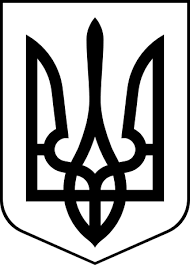 ЗДОЛБУНІВСЬКА МІСЬКА РАДАРІВНЕНСЬКОГО РАЙОНУ РІВНЕНСЬКОЇ ОБЛАСТІ                                                      восьме скликанняР І Ш Е Н Н Я										                         ПРОЕКТвід 09 лютого  2022 року 							                    №    Про надання дозволу громадянину Крижановському Олексію Ігоровичу на розроблення проекту землеустрою щодо відведення земельної ділянки у власність для ведення особистого селянського господарства  за межами села Новосілки за рахунок земель запасу Здолбунівської міської територіальної громадиКеруючись статтями 12, 22, 35, 116, 118, 121, 125, 126 Земельного кодексу України, статтею 26 Закону України «Про місцеве самоврядування в Україні», розглянувши заяву  громадянина Крижановського Олексія Ігоровича  про надання дозволу  на розроблення проекту із землеустрою щодо  відведення  земельної  ділянки у власність для ведення особистого селянського господарства за межами села Новосілки Здолбунівської міської територіальної громади, врахувавши пропозицію комісії з питань містобудування, земельних відносин та охорони навколишнього середовища,  Здолбунівська міська радаВ И Р І Ш И Л А:1. Дати  дозвіл  громадянину  Крижановському Олексію Ігоровичу (учаснику АТО/ООС), який  зареєстрований в селі Богдашів по вулиці ***************на розроблення проекту землеустрою щодо відведення земельної ділянки у власність орієнтовною площею 0,30  гектара для ведення особистого селянського господарства  за межами села Новосілки, за рахунок земель  запасу Здолбунівської міської територіальної громади.2. Громадянину Крижановському Олексію Ігоровичу розробити проект із землеустрою щодо відведення земельної  ділянки  у власність в одній із землевпорядних організацій, які мають відповідні дозволи (ліцензії) на виконання цих видів робіт та  представити на розгляд та затвердження чергової сесії міської ради. 	3.  Контроль за виконанням даного рішення покласти на постійну комісію з питань містобудування, земельних відносин та охорони навколишнього середовища (голова Українець А.Ю.), а організацію його виконання на  заступника міського голови з питань діяльності виконавчих органів ради Сосюка Ю.П .Міський голова					       	                          Владислав СУХЛЯК       